UMOWA - projekto udzielenie zamówienia sektorowego zawarta w dniu ……………… pomiędzy:Miejskim Przedsiębiorstwem Komunikacyjnym Spółką Akcyjną w Krakowie  z siedzibą w Krakowie, ul. św. Wawrzyńca 13, 31-060 Kraków (adres do korespondencji: ul. Jana Brożka 3, 30-347 Kraków), zarejestrowanym w Sądzie Rejonowym dla Krakowa – Śródmieścia XI Wydział Gospodarczy Krajowego Rejestru Sądowego, nr KRS 0000025692, NIP: 679-008-56-13, posiadającym kapitał zakładowy w wysokości 84.882.400,00 zł oraz kapitał wpłacony w wysokości 84.882.400,00 zł, zwanym dalej Zamawiającym lub MPK S.A. w Krakowie, którego reprezentują: ……………………………..a..............................................* zwanym dalej Wykonawcą, którego reprezentują: …………………*W przypadku, gdy Zamawiający dokona wyboru oferty złożonej przez podmioty występujące wspólnie, do umowy zostanie wpisane postanowienie o ponoszeniu przez nie solidarnej odpowiedzialności  za wykonanie niniejszej umowy oraz sposobie reprezentacji podmiotów wobec Zamawiającego w związku z wykonywaniem niniejszej umowy.zwanymi dalej łącznie lub osobno Stronami lub Stroną, o następującej treści:Umowa niniejsza zostaje zawarta w trybie przetargu sektorowego, znak sprawy: FZ-281-123/17, na podstawie „Regulaminu udzielania zamówień sektorowych przez MPK S.A. w Krakowie”. Do przedmiotowej umowy nie mają zastosowania przepisy ustawy z dnia 29 stycznia 2004 r. – Prawo zamówień publicznych (tekst jednolity Dz. U. 2015 poz. 2164 z późn. zm.), na podstawie art. 132 ust. 1 pkt 6 oraz art. 133 ust. 1 ustawy.Specyfikacja Istotnych Warunków Zamówienia (SIWZ) znak sprawy: FZ-281-123/17 oraz oferta Wykonawcy stanowią integralną część umowy.Osoby upoważnione do kontaktów przy realizacji niniejszej umowy ze strony: a) Zamawiającego: ………………………………………………….., e-mail: …..@mpk.krakow.pl; tel. 12/254………,……………………………………….…………., e-mail: …..@mpk.krakow.pl; tel. 12/254………b) Wykonawcy: ……………………………………….PRZEDMIOT UMOWY§ 1Zamawiający powierza, a Wykonawca zobowiązuje się do wykonania punktu zasilającego autobusy elektryczne (zwanego dalej przedmiotem zamówienia) zgodnie ze Specyfikacją Istotnych Warunków Zamówienia (znak sprawy: FZ-281-123/17) wraz z załącznikami i ofertą Wykonawcy, które stanowią integralną część niniejszej umowy. Na wykonanie punktu zasilającego składa się: wykonanie przyłącza energetycznego, wykonanie stanowiska ładowania pantografowego oraz jego posadowienie i uruchomienie na terenie pętli autobusowej przy ul. Aleksandry w Krakowie.Szczegółowy opis przedmiotu zamówienia, wymagania dotyczące jego realizacji oraz zakres rzeczowo-ilościowy zawierają: Wymagania techniczne stanowiska ładowania pantografowego autobusów elektrycznych (załącznik nr 1 do umowy) stanowiący załączniki nr 1 do SIWZ,Program funkcjonalno - użytkowy (załącznik nr 2 do umowy) stanowiący załącznik nr 2 do SIWZ,Ramowe wymagania dotyczące gwarancji, serwisu, dokumentacji i oprogramowania stanowiska ładowania pantografowego (załącznik nr 3 do umowy) stanowiący załącznik nr 3 do SIWZ.Warunki przyłączenia stacji ładowania autobusów elektrycznych przy ul. Aleksandry w Krakowie (załącznik nr 4 do umowy) stanowiący załącznik nr 12 do SIWZ Przedmiot zamówienia obejmuje również dostawy i usługi powiązane. W ramach dostaw i usług powiązanych wymagane są:przeglądy wynikające z instrukcji obsług urządzeń i prac budowlanych (DTR) w okresie udzielonej gwarancji. W przypadku niewykonania usług w terminach wynikających z DTR Zamawiający zleci  wykonanie tych prac stronie trzeciej, a kosztami obciąży Wykonawcę,szkolenia w zakresie obsługi stanowiska ładowania pantografowego,opracowanie dokumentacji, w tym projektu budowlano – wykonawczego, przedmiaru robót, kosztorysu inwestorskiego, specyfikacji wykonania i odbioru robót w przypadku budowy stacji trafo, dokumentacji powykonawczej, uzyskanie wszelkich wymaganych prawem decyzji i uzgodnień, niezbędnych dla wykonania  przedmiotu zamówienia, w tym również dotyczących lokalizacji stanowiska.nadzory autorskie świadczone nad prowadzonymi robotami,świadczenia z tytułu udzielonej gwarancji jakości. Dla uniknięcia jakichkolwiek wątpliwości, w przypadku rozbieżności pomiędzy dokumentami składającymi się na umowę, rozstrzygająca jest treść niniejszego dokumentu umowy, w szczególności należy przyjąć, że stanowisko ładowania pantografowego jest to zespół funkcjonalnie ze sobą powiązanych urządzeń stacjonarnych, bez części mocującej związanej z gruntem i bez instalacji doprowadzającej energię elektryczną od jej dostawcy, przeznaczonych do ładowania pojazdów za pomocą pantografu, w skład którego wchodzą: platforma ładowania i ładowarki, okablowanie, urządzenia sterujące, a także urządzenia zabezpieczające i podtrzymujące. Wykonawca zobowiązany jest wykonać wizualizację stanowiska pantografowego, uzyskać zatwierdzenie wizualizacji przez Zamawiającego a następnie wykonać stanowisko pantografowe zgodnie z zatwierdzoną wizualizacją. TERMINY i MIEJSCE REALIZACJI§ 2Strony ustalają termin wykonania punktu zasilającego autobusy elektryczne na 11 miesięcy od dnia podpisania umowy.Przez dni robocze, na potrzeby niniejszej umowy, rozumie się kolejne dni tygodnia od poniedziałku do piątku, za wyjątkiem dni ustawowo wolnych od pracy.Wykonawca jest zobowiązany do złożenia Zamawiającemu w terminie do 30 dni od daty podpisania umowy wizualizacji stanowiska ładowania pantografowego w trzech wariantach celem akceptacji. W przypadku braku akceptacji przez Zamawiającego przedstawionej wizualizacji (żadnego z 3 wariantów) Wykonawca przedstawia ponownie do akceptacji w terminie 5 dni roboczych zmienioną wizualizację (w 3 wariantach).Przekazanie terenu budowy nastąpi w terminie do 4 dni roboczych od daty przekazania Zamawiającemu przez Wykonawcę prawomocnej decyzji o pozwoleniu na budowę lub potwierdzenia niewniesienia sprzeciwu przez organ w przypadku zgłoszenia robót budowlanych. Wykonawca zobowiązany jest rozpocząć roboty budowlane objęte niniejszym zamówieniem w dniu następnym po dniu przejęcia terenu budowy.Wykonawca zobowiązany jest do przekazania Zamawiającemu planu BIOZ (Plan Bezpieczeństwa i Ochrony Zdrowia) w terminie tygodnia od daty  przekazania Wykonawcy terenu budowy.Wykonawca jest zobowiązany do przekazania wszystkich dokumentów wymaganych prawem w celu ich zgłoszenia do Nadzoru Budowlanego w terminie do 2 dni roboczych od daty przekazania Zamawiającemu przez Wykonawcę prawomocnej decyzji o pozwoleniu na budowę lub potwierdzenia niewniesienia sprzeciwu przez organ w przypadku zgłoszenia robót budowlanych.Wymagane jest raportowanie stanu zaawansowania prac projektowych w cyklu cotygodniowym w wersji opisowej. Jeżeli po upływie 4 miesięcy od daty podpisania umowy nie zostanie przekazany Zamawiającemu kompletny projekt budowlano-wykonawczy Zamawiający może rozwiązać umowę, z zastrzeżeniem iż termin 4 miesięcy może zostać wydłużony jedynie w przypadku wystąpienia takich okoliczności prawnych lub technicznych, które będą uzasadniać  wydłużenie terminu u będą niezależne od Wykonawcy.Wykonawca obowiązany jest prowadzić dokumenty budowy, zgodnie z wymaganiami określonymi w przepisach Prawa Budowlanego.Wykonawca jest zobowiązany do wykonania projektu organizacji ruchu oraz projektu organizacji robót i oznakowania terenu budowy oraz uzyskania od wszystkich dysponentów działek zgody na wykonywanie prac. Koszt projektów i uzgodnień został wliczony w wynagrodzenie umowne. Koszt zamknięcia dróg i chodników ponosi Wykonawca.W przypadku nieprzejęcia przez Wykonawcę terenu budowy w terminie określonym w ust. 3 niniejszego paragrafu, z upływem tego terminu,  wiążące dla Wykonawcy stają zobowiązania i ryzyka, które zgodnie z umową lub obowiązującymi przepisami obciążają go od momentu przekazania terenu budowy.Wykonawca zobowiązany jest przeprowadzić szkolenia w zakresie obsługi stanowiska ładowania pantografowego przed zgłoszeniem gotowości do odbioru końcowego.Data zakończenia robót – jest to data, w której Wykonawca pisemnie zgłosił Zamawiającemu gotowość do odbioru końcowego robót po uzyskaniu potwierdzenia przez Inspektora Nadzoru Inwestorskiego zakończenia prac.Data należytego wykonania umowy (robót) – jest to data, w której Wykonawca, po zatwierdzeniu przez Inspektora Nadzoru Inwestorskiego, pisemnie zgłosił Zamawiającemu gotowość do odbioru wykonanego przedmiotu umowy (robót) odebranego następnie protokołem odbioru końcowego niezawierającym zastrzeżeń Zamawiającego.Na potrzeby niniejszej umowy przyjmuje się, że:wada oznacza stwierdzone lub ujawnione wykonanie danych robót lub ich części niezgodnie z umową, dokumentacją projektową, wymaganiami technicznymi lub zasadami wiedzy technicznej i sztuki budowlanej; wada istotna – wada, która uniemożliwia lub znacznie utrudnia prawidłowe korzystanie z  przedmiotu umowy zgodnie z jego przeznaczenie lub celem określonym w umowieodbiór częściowy lub końcowy niezawierający zastrzeżeń oznacza odbiór częściowy bez zastrzeżeń odnośnie wad istotnych lub odbiór końcowy bez zastrzeżeń odnośnie wad istotnych.Miejsce wykonania przedmiotu zamówienia: na terenie pętli autobusowej przy ul. Aleksandry w Krakowie.Wszyscy pracownicy Wykonawcy i Podwykonawcy oraz sprzęt wykorzystywany do budowy muszą posiadać zezwolenie na wjazd i wejście na teren Stacji wydane przez odpowiednie służby Zamawiającego.Zamawiający nie zapewnia pomieszczenia dla personelu Wykonawcy.Zamawiający nie gwarantuje miejsc do parkowania pojazdów budowy oraz ewentualnego złożenia materiałów budowlanych poza terenem budowy.Roboty budowlane odbywać się będą w zakładzie czynnym.OBOWIĄZKI STRON§ 3Obowiązki Zamawiającego:Zamawiający zobowiązany jest wprowadzić Wykonawcę na teren realizacji robót na podstawie protokołu przekazania terenu budowy, w terminie określonym w § 2 ust. 3 niniejszej umowy, Zamawiający zobowiązany jest umożliwić Wykonawcy na swoim terenie korzystanie z mediów energetycznych oraz poboru wody w zakresie niezbędnym do wykonania przedmiotu zamówienia bez ponoszenia dodatkowych opłat,Zamawiający zobowiązany jest zapewnić nadzór inwestorski,Zamawiający zobowiązany jest spełnić inne, niewymienione warunki, które będą uzgodnione w protokole przekazania terenu budowy. § 4Obowiązki Wykonawcy: Wykonawca jest zobowiązany wykonać przedmiot zamówienia z materiałów własnych. Wszystkie zastosowane do realizacji robót materiały muszą odpowiadać wymogom wyrobów dopuszczonych do obrotu i stosowania w budownictwie, określonym w przepisach ustawy z dnia 16 kwietnia 2004 r. o wyrobach budowlanych (t.j. Dz.U. 2016 r. poz. 1570 z późn. zm.), wymaganiom przedmiaru robót i specyfikacji technicznych wykonania i odbioru robót, projektu budowlanego i posiadać stosowne certyfikaty, atesty, itp. Materiały muszą odpowiadać wymaganiom Polskich Norm oraz wymaganiom określonym w ustawie - Prawo Budowlane (t.j Dz. U. 2016 poz.290 z późn. zm.).Wykonawca obowiązany jest uzyskać zatwierdzenie pisemne Zamawiającego na wbudowywane materiały i urządzenia przed ich wbudowaniem, przedstawiając atesty, certyfikaty, deklaracje zgodności, karty charakterystyk, DTR oraz dokonać uzgodnienia kolorystyki materiałów i kolorystyki urządzeń.Roboty budowlane powinny być prowadzone zgodnie z obowiązującymi przepisami w oparciu o Polskie Normy, program funkcjonalno - użytkowy wraz z uzgodnieniami, pozwoleniami i decyzjami, projekt budowlano – wykonawczy, warunki przyłączenia do sieci, specyfikacje wykonania i odbioru robót (jeśli dotyczy), wytyczne polskich instytucji (Państwowej Inspekcji Pracy, Państwowej Straży Pożarnej, Urzędu Dozoru Technicznego, Wojewódzkiego Inspektora Ochrony Środowiska, Państwowej Inspekcji Sanitarnej i zgodnie z Prawem Budowlanym oraz ze sztuką budowlaną, a także zgodnie z wytycznymi i zaleceniami Zamawiającego uzgodnionymi do wykonania w czasie realizacji robót. Wykonawca jest zobowiązany do sukcesywnego porządkowania i sprzątania oraz utylizowania śmieci, odpadów materiałowych i innych pozostałościach po robotach z terenu budowy, a po każdym dniu pracy do uporządkowania i wyczyszczenia dróg dojazdowych. Koszty związane z opłatami za składowisko i utylizację ponosi Wykonawca.Wykonawca zobowiązany jest do utrzymania w czystości dróg i ciągów komunikacyjnych w rejonie terenu budowy.W przypadku uszkodzenia dróg, w tym dróg dojazdowych do terenu budowy Wykonawca jest zobowiązany do ich naprawy niezwłocznie na własny koszt.Wykonawca jest zobowiązany dostarczyć, zainstalować i utrzymywać tymczasowe urządzenia zabezpieczające, w tym: ogrodzenia, poręcze, oświetlenie, sygnały i znaki ostrzegawcze i wszelkie inne środki niezbędne do ochrony robót; koszty związane z zabezpieczeniem terenu budowy ponosi Wykonawca.Wykonawca zobowiązany jest poddać się kontroli Zamawiającemu na terenie budowy w celu sprawdzenia zgodności stosowanych substancji chemicznych z kartami charakterystyk.W okresie gwarancji Wykonawca zobowiązany jest do wykonania przeglądów gwarancyjnych zainstalowanych urządzeń zgodnie z wymaganiami producenta. Koszt przeglądów należy wliczyć w cenę oferty. Wykonawca jest zobowiązany uporządkować i posprzątać przed odbiorem końcowym cały teren budowy wraz z dojściami do niego oraz usunąć wszystkie zamontowane zabezpieczenia niezbędne do ochrony robót. Wykonawca przejmuje na siebie na terenie budowy wymagania prawne dotyczące ochrony środowiska i będzie je realizował i rozliczał w ramach prowadzonej przez siebie działalności.Wykonawca obowiązany jest prowadzić prace zgodnie z zasadami BHP i Ppoż.Wykonawca jest zobowiązany do rozpoczęcia usuwania spowodowanej przez siebie szkody i jej skutków niezwłocznie w czasie nie dłuższym niż 3 godziny od momentu jej wykrycia, lub w uzasadnionych przypadkach, które mają wpływ na świadczenie usług przewozowych, w czasie krótszym. Nie usunięcie niezwłocznie szkody i jej skutków w ustalonym przez Zamawiającego czasie spowoduje, że Zamawiający przystąpi do jej usunięcia, a kosztami obciąży Wykonawcę. Wykonawca wyraża zgodę na kompensatę należności ze swojego wynagrodzenia.Wykonawca zobowiązany jest do współpracy z Tauron Dystrybucja w zakresie wykonywania prac określonych w warunkach jako prace do wykonania przez dystrybutora.Koszty związane z obsługą geodezyjną i geologiczną ponosi Wykonawca. Zamawiający żąda dostarczenia wykazu środków trwałych w ujęciu rzeczowo –finansowym o wartości jednostkowej powyżej 3.500,00 zł netto przy odbiorze końcowym.W przypadku gdy z decyzji; pozwolenia na budowę wynika konieczność dopuszczenia punktu zasilającego autobusy elektryczne do użytkowania Wykonawca po zakończeniu prac uzyska potrzebną decyzję wydawaną przez Powiatowy Inspektorat Nadzoru Budowanego dopuszczającą obiekt do użytkowania. Normy, aprobaty, specyfikacje techniczne i systemy odniesienia oraz odniesienia do marek, numerów katalogowych, znaków towarowych, patentów lub pochodzenia  wskazane przez Zamawiającego w SIWZ, mają właściwości wyłącznie opisowe, a nie ograniczające. Zamawiający w takich przypadkach dopuszcza rozwiązania równoważne.BHP i OHRONA ŚRODOWISKA§ 5Wykonawca jest zobowiązany do bezwzględnego przestrzegania poniższych postanowień wynikających z Zarządzenia Zarządu MPK SA z dnia 02 marca 2009 r. w sprawie nadzoru nad bezpieczeństwem i higieną pracy pracowników Wykonawcy wykonujących pracę na terenie należącym do MPK S.A. w Krakowie:Koordynatorem sprawującym nadzór nad bezpieczeństwem i higieną pracy wszystkich pracowników zatrudnionych na terenie robót jest kierownik Inspektoratu BHP, a w razie jego nieobecności wyznaczony przez niego pracownik Inspektoratu BHP.Wykonawca przed rozpoczęciem pracy na terenie robót, jest zobowiązany przekazać do Inspektoratu BHP pisemne oświadczenie, że zatrudnieni przez niego pracownicy posiadają aktualne badania lekarskie, uprawnienia do wykonywania o kreślonych prac oraz, że zostali przeszkoleni w zakresie BHP.Przekazanie Inspektoratowi BHP oświadczenia, o którym mowa w pkt. b), Koordynator lub wyznaczony przez niego pracownik Inspektoratu BHP potwierdza imienną pieczątką i podpisem na kopii oświadczenia. Potwierdzoną kopię oświadczenia Wykonawca jest zobowiązany przedstawić w Dziale Inwestycji, Remontów i Obsługi Infrastruktury, pod rygorem nie dopuszczenia do wykonywania prac na terenie robótKoordynator i Wykonawca mają obowiązek informować siebie nawzajem oraz pracowników lub ich przedstawicieli o działaniach w zakresie zapobiegania zagrożeniom zawodowym występującym podczas wykonywanych przez nich prac.W razie wypadku przy pracy Wykonawcy albo wystąpienia zagrożenia dla zdrowia lub życia pracowników na terenie robót należy natychmiast powiadomić o tym Koordynatora i kierownika Działu Inwestycji, Remontów i Obsługi Infrastruktury i Gospodarza Obiektu na którym wykonywana jest praca.  Wyznaczenie Koordynatora, o którym mowa w pkt. a), nie zwalnia poszczególnych pracodawców z obowiązku zapewnienia bezpieczeństwa i higieny pracy zatrudnionym przez nich pracownikom.W przypadku nie spełnienia warunków wymienionych w pkt. b) do pkt. f), Koordynator lub pracownik Inspektoratu BHP ma prawo wstrzymać na terenie robót pracę pracowników zatrudnionych przez Wykonawcę, informując o tym Dział Inwestycji Remontów i Obsługi Infrastruktury.Koordynator lub pracownik Inspektoratu BHP jest obowiązany dostarczać Wykonawcy, w celu przekazania pracownikom, informacji o:zagrożeniach dla zdrowia i życia występujących w obiekcie, na poszczególnych stanowiskach pracy i przy wykonywanych pracach, w tym o zasadach postępowania w wypadku awarii i innych sytuacjach zagrażających zdrowiu i życiu pracowników. działaniach ochronnych i zapobiegawczych podjętych w celu wyeliminowania lub ograniczenia zagrożeń o których mowa w pkt. a), Wykonawca jest zobowiązany do stosowania sprzętu ochrony osobistej i ochron zbiorowych zgodnie z przepisami w zakresie bezpieczeństwa i higieny pracy oraz stosować się do poleceń i przepisów BHP obowiązujących na terenie Zamawiającego.Pracownicy Wykonawcy muszą posiadać wszystkie wymagane prawem uprawnienia i ubezpieczenia.Wykonawca zobowiązany jest zapewnić by osoby, którymi posługuje się przy realizowaniu umowy nie spożywały alkoholu ani też nie były w posiadaniu alkoholu na terenie obiektów Zamawiającego. Wykonawca zobowiązuje się uzyskać na każde żądanie Zamawiającego od osób, o których mowa powyżej zgodę na kontrolę trzeźwości tych osób, podczas ich pobytu na terenie obiektów Zamawiającego.Wykonawca zobowiązany jest do zapoznania się z Polityką Jakości i Zarządzania Środowiskiem oraz znaczącymi i średnioznaczącymi aspektami środowiskowymi MPK S.A., na podstawie materiałów, które są opublikowane na stronie internetowej www.mpk.krakow.pl.Oddziaływanie przedmiotu zamówienia na środowisko:Wykonujący robotę budowlaną jest zobowiązany do przestrzegania przepisów Ustawy o Odpadach (Dz.U.2016.1987 t.j. z późn. zm.) i Prawo Ochrony Środowiska (Dz.U.2017.519 t.j).– dot. posiadania stosownego zezwolenia na wytwarzanie odpadów. Wykonawca obowiązany jest we własnym zakresie usuwać i utylizować z terenu wykonywania roboty budowlanej odpady materiałowe i inne pozostałości po robotach. Koszty związane z opłatami za składowisko ponosi Wykonawca. Transport odpadów i utylizacja mogą być wykonywane tylko przez podmioty do tego uprawnione posiadające odpowiednie zezwolenie.Wykonawca zobowiązany jest do dostarczenia „Kart przekazania odpadów” kopia i oryginał  do wglądu, w przypadku jeśli wystąpią odpady wymagające takiej dokumentacji.Do robót budowlanych mogą być używane wyłącznie te substancje chemiczne, dla których Wykonawca dostarczył do akceptacji Zamawiającego w trakcie realizacji zamówienia karty charakterystyki. Karty charakterystyki muszą być zgodne z wzorem określonym w załączniku do Rozporządzenie Komisji (UE) 453/2010 z dnia 20 maja 2010 zmieniające Rozporządzenie (WE) nr 1907/2006 Parlamentu Europejskiego i Rady w sprawie rejestracji, oceny, udzielania zezwoleń i stosowanych ograniczeń w zakresie chemikaliów (REACH). Wykonawca musi stosować się ściśle do zaleceń zawartych w kartach charakterystyki. W przypadku stwierdzenia przez służby BHP, lub ochrony środowiska Zamawiającego braku kart, lub nieprzestrzegania przez Wykonawcę zaleceń zawartych w kartach charakterystyki, Wykonawca zostanie zobowiązany do uzupełnienia kart, lub zastosowania się do ich zaleceń w wyznaczonym terminie, a w przypadku ich nieuzupełnienia, lub niezastosowania się do ich zaleceń umowa może zostać rozwiązana.Wykonawca na terenie budowy przejmuje na siebie wymagania prawne dotyczące ochrony środowiska oraz zobowiązuje się realizować i rozliczać je w ramach prowadzonej działalności.§ 6Wykonawca wyraża zgodę na potrącenie ze swojego wynagrodzenia wszelkich należności przysługujących Zamawiającemu na podstawie lub w związku z niniejszą umową.W zakresie wykonywania przedmiotu niniejszej umowy Wykonawca współpracuje z Inspektorem Nadzoru Inwestorskiego.Inspektorem Nadzoru Inwestorskiego z ramienia Zamawiającego jest: ……………. tel. ………Inspektor Nadzoru Inwestorskiego działa w granicach umocowania określonego przepisami ustawy z dnia 7.07.1994 r. Prawo Budowlane (tekst jednolity Dz.U. 2013 poz. 1409 z późn. zm.).Zamawiający zastrzega sobie prawo przeprowadzania okresowych kontroli robót. Wykonawca ustanawia Kierownika Budowy: ………………………… tel. ………………..  Ww. osoba działa w imieniu i na rachunek Wykonawcy.Ewentualna zmiana ww. osoby wymaga pisemnej zgody Zamawiającego bez konieczności sporządzania aneksu do umowy.ODBIÓR PRZEDMIOTU UMOWY§ 7Zamawiający przystąpi do odbioru projektu budowlano – wykonawczego w następnym dniu roboczym od dnia przekazania Zamawiającemu prawomocnej decyzji o pozwoleniu na budowę lub potwierdzenia niewniesienia sprzeciwu przez organ w przypadku zgłoszenia robót budowlanych wraz z projektem, przedmiarem robót, kosztorysem inwestorskim, specyfikacją wykonania i odbioru robót (jeśli dotyczy). Odbiór dokumentacji projektowej zostanie potwierdzony protokołem odbioru częściowego.Zamawiający jest zobowiązany przystąpić do odbioru robót zanikających oraz robót ulegających zakryciu w terminie do 3 dni roboczych od daty zgłoszenia tych robót. Nie zgłoszenie przez Wykonawcę takich odbiorów może skutkować nie odebraniem prac końcowych. Nie odebranie robót przez Zamawiającego w  terminie wskazanym powyżej nie wstrzymuje postępu prac, a roboty zanikające oraz ulegające zakryciu uznaje się za wykonane prawidłowo. Po wykonaniu wszystkich zobowiązań określonych w umowie Wykonawca zobowiązany jest zgłosić Zamawiającemu gotowość do odbioru końcowego. Zamawiający jest zobowiązany przystąpić do odbioru końcowego w terminie do 7 dni roboczych od daty zgłoszenia wykonania przedmiotu zamówienia. Podstawowym dokumentem do dokonania końcowego odbioru robót jest protokół odbioru końcowego nie zawierający zastrzeżeń, sporządzony wg wzoru ustalonego przez Zamawiającego. Warunkiem dokonania odbioru końcowego punktu zasilającego jest trzykrotna pozytywna próba zasilenia w energię elektryczną poprzez pantograf Schunka autobusu elektrycznego udostępnionego przez Zamawiającego, po uprzednim podaniu napięcia przez dystrybutora energii elektrycznej do punktu zasilającego. Parametry ładowania mają być dostępne dla Zamawiającego w trakcie procesu ładowania. Wykonawca zobowiązany jest opracować i uzgodnić z Tauron Dystrybucja S.A. instrukcję współpracy. Wykonawca zobowiązany jest sporządzić i przekazać w dniu dokonania odbioru końcowego robót dokumentację powykonawczą w 2 egzemplarzach w wersji pisemnej i w wersji elektronicznej (Autocad), inwentaryzację powykonawczą zgłoszoną do zasobów miejskich.                     Jeżeli w toku czynności odbioru stwierdzone zostaną wady istotne, to Zamawiającemu przysługują następujące uprawnienia:jeżeli wady nadają się do usunięcia, Zamawiający może odmówić odbioru do czasu usunięcia wad,jeżeli wady nie nadają się do usunięcia, to:jeżeli nie uniemożliwiają one użytkowania przedmiotu odbioru zgodnie z przeznaczeniem, Zamawiający może obniżyć odpowiednio wynagrodzenie,jeżeli wady uniemożliwiają użytkowanie przedmiotu odbioru zgodnie z przeznaczeniem, to Zamawiający może rozwiązać umowę lub żądać wykonania przedmiotu odbioru po raz drugi.7.3. Jeżeli w toku czynności odbioru końcowego stwierdzone zostaną wady nieistotne, to zostaną one opisane w protokole, wraz ze wskazaniem terminu i sposobu usunięcia tych wad. Usunięcie wad zostanie potwierdzone protokołem usunięcia wad.W przypadku nienależytego wykonania umowy, o którym mowa w ust. 7, Zamawiający zobowiązuje się do pisemnego wskazania zastrzeżeń w notatce służbowej (sporządzonej w dwóch egzemplarzach – po jednym dla każdej ze Stron), jednocześnie zobowiązując Wykonawcę do usunięcia niezgodności zgłoszonego do odbioru wykonanego przedmiotu umowy z umową i ponownego zgłoszenia do odbioru we wskazanym w notatce terminie. W przypadku drobnych poprawek Zamawiający dopuszcza możliwość spisania notatki wykazującej usterki do wykonania nieprzerywające czynności odbiorowej. Usterki te winny zostać usunięte do 5 dni roboczych od ich wykazania. W przypadku braku realizacji Zamawiający odstępuje od odbioru i Wykonawca zobowiązany jest ponownie zgłosić zadanie do odbioru.Wykonawcy nie przysługuje dodatkowe wynagrodzenie z tytułu usunięcia stwierdzonych przez Zamawiającego w toku czynności odbioru niezgodności wykonanego przedmiotu umowy z umową.Postanowienia ust. 3-4 oraz ust. 7 9 stosuje się odpowiednio do odbioru częściowego lub odbioru pogwarancyjnego z zastrzeżeniem § 8 ust. 7 umowy.GWARANCJA JAKOŚCI I RĘKOJMIA§ 8Wykonawca gwarantuje wykonanie przedmiotu zamówienia jakościowo dobrze, zgodnie z zamówieniem, normami technicznymi i warunkami umowy, bez wad pomniejszających wartość przedmiotu zamówienia  lub uniemożliwiających jego użytkowanie zgodnie z przeznaczeniem.Wykonawca udziela pełnej gwarancji:na stanowisko ładowania pantografowego: na okres ……. minimum 36 miesięcy licząc od daty odbioru końcowego bez zastrzeżeń robót będących przedmiotem umowy. Okres rękojmi za wady jest równy okresowi gwarancji jakości. na wykonane roboty, zabudowane materiały i pozostałe urządzenia, oraz posadowienie stanowiska: ……. minimum 60 miesięcy licząc od daty odbioru końcowego bez zastrzeżeń przedmiotu zamówienia. Przyjmuje się, że okres rękojmi za wady jest równy okresowi gwarancji jakości wykonanych robót.Ramowe wymagania dotyczące gwarancji, serwisu, dokumentacji i oprogramowania stanowiska ładowania pantografowego zawiera załącznik nr 3 do umowy.Wykonawca ponosi koszty usunięcia wad ujawnionych w okresie gwarancyjnym.Sposób usunięcia wad uzgadniają obie Strony przed przystąpieniem do naprawy gwarancyjnej.Wykonawca zobowiązany jest do usunięcia wady w terminie ustalonym przez Zamawiającego w pisemnym powiadomieniu.Zamawiający na 14 dni przed upływem okresu gwarancji poinformuje Wykonawcę 
o dacie odbioru pogwarancyjnego. Brak obecności Wykonawcy przy odbiorze pogwarancyjnym skutkuje prawem Zamawiającego do sporządzenia notatki służbowej, w której Zamawiający wskaże ewentualne usterki lub do jednostronnego podpisania przez Zamawiającego protokołu odbioru pogwarancyjnego w przypadku braku usterek. O stwierdzonych usterkach Zamawiający niezwłocznie powiadomi pisemnie Wykonawcę jednocześnie wyznaczając termin ich usunięcia. Brak usunięcia usterek przez Wykonawcę w powyższym terminie daje prawo Zamawiającemu do powierzenia usunięcia usterek osobie trzeciej na koszt i ryzyko Wykonawcy oraz zatrzymania zabezpieczenia należytego wykonania umowy z tytułu gwarancji jakości i rękojmi za wady.WYNAGRODZENIE WYKONAWCY I ROZLICZENIA FINANSOWE§ 9 Wynagrodzenie należne Wykonawcy wynosi:   netto:   ................. zł (słownie : .................... złotych), brutto:   ................. zł (słownie : .................... złotych), w tym: Rozliczenie z Wykonawcą będzie możliwe na podstawie protokołu odbioru częściowego i końcowego. Wynagrodzenie netto za wykonanie niniejszej umowy jest wynagrodzeniem ryczałtowym  i nie może ulec podwyższeniu w czasie trwania umowy. Wykonawca może obniżyć wartość wynagrodzenia w każdym czasie, w formie aneksu do umowy. Wynagrodzenie wskazane w ust. 1 zawiera wszelkie koszty związane z realizacją niniejszej umowy, w tym w szczególności:Koszty sporządzenia dokumentacji projektowej, przedmiarów robót, kosztorysów inwestorskich, specyfikacji wykonania i odbioru robót w przypadku budowy stacji trafo, przekazania praw autorskich do dokumentacji, uzyskania niezbędnych zgód i decyzji, nadzorów autorskich (wliczone w cenę projektowania robót budowlanych);Koszty sporządzenia dokumentacji powykonawczej, przekazania praw autorskich do dokumentacji, uzyskania pozwolenia na użytkowanie (jeśli dotyczy), przygotowania dokumentacji do odbioru końcowego robót, gwarancji i rękojmi na roboty (wliczone w cenę wykonania robót budowlanych);Koszty udzielenia licencji do oprogramowania, opieki nad oprogramowaniem / wsparcia serwisowego (wliczone w cenę systemu zarządzania stanowiskiem ładowania pantografowego) Koszty szkolenia z obsługi urządzenia, koszty obsługi serwisowej/ wsparcia stanowiska ładowania pantografowego oraz przeglądów w okresie gwarancji (wliczone w cenę urządzenia). Ustala się, że wynagrodzenie Wykonawcy brutto uwzględnia wszystkie obowiązujące w Polsce podatki, włącznie z podatkiem od towarów i usług VAT oraz opłaty celne i inne opłaty związane z wykonywaniem robót.Zamawiający zapłaci Wykonawcy wynagrodzenie w częściach, na podstawie protokołu odbioru częściowego lub protokołu odbioru końcowego, nie zawierających zastrzeżeń Zamawiającego, które stanowić będą podstawę wystawienia faktur przez Wykonawcę:5.1 część 1-  w wysokości ….. zł (słownie: ………….) część 2 – w wysokości ….. zł (słownie: ………….) Wynagrodzenie płatne będzie przelewem na numer rachunku bankowego Wykonawcy: ……… w terminie do 30 dni od daty doręczenia Zamawiającemu wystawionej prawidłowo i zgodnie z umową faktury.Wykonawca jest zobowiązany do zamieszczenia w fakturze numeru niniejszej umowy. W przypadku niezamieszczenia w fakturze numeru umowy, Zamawiający nie przyjmie faktury z uwagi na jej nieprawidłowe wystawienie.Faktura będzie wystawiona na: Miejskie Przedsiębiorstwo Komunikacyjne S.A. w Krakowie, ul. św. Wawrzyńca 13, 31-060 Kraków, NIP: 679-008-56-13 i doręczona na adres: ul. Jana Brożka 3, 30-347 Kraków.Na fakturze Wykonawca zobowiązany jest zamieścić numer rachunku bankowego podany w niniejszej umowie z zastrzeżeniem kolejnego ustępu.Zmiana numeru rachunku bankowego Wykonawcy określonego w niniejszej umowie jest dopuszczalna za powiadomieniem Zamawiającego przez Wykonawcę pisemnie na adres: Sekcja Finansowa Miejskie Przedsiębiorstwo Komunikacyjne Spółka Akcyjna w Krakowie, ul. J. Brożka 3, 30-347 Kraków, faksem na numer 12/2541989 lub drogą elektroniczną na adres e-mail: suder@mpk.krakow.pl, bez konieczności sporządzania aneksu do umowy.W przypadku niespełnienia przez Wykonawcę powyższych postanowień, Zamawiający zastrzega sobie prawo do wstrzymania zapłaty do czasu prawidłowego powiadomienia o zmianie numeru rachunku bankowego.Niezależnie od powyższego, w przypadku niedochowania przez Wykonawcę warunku określonego w powyższym ustępie, dokonanie przez Zamawiającego zapłaty na rachunek bankowy wskazany w umowie będzie uznane za skuteczne.Za termin zapłaty Strony przyjmują datę obciążenia rachunku bankowego Zamawiającego.Wynagrodzenie nie może ulec podwyższeniu w okresie obowiązywania umowy, z zastrzeżeniem ust. 11 niniejszego paragrafu. Strony mogą obniżyć wynagrodzenie w każdym czasie, w formie aneksu do umowy.Zmiana wynagrodzenia Wykonawcy jest dopuszczalna w przypadku urzędowej zmiany stawki podatku od towarów i usług VAT. W przypadku zmiany stawki podatku od towarów i usług ceny brutto określone w umowie ulegną odpowiedniej zmianie, w taki sposób, aby wynikające z umowy ceny netto pozostały niezmienione. Wynikające z ewentualnych zmian stawek podatku VAT, zmiany cen brutto nie wymagają zawarcia aneksu do niniejszej umowy. Zmiana dotyczy tylko niezrealizowanej części umowy.Wykonanie robót dodatkowych niezgodnie z warunkami niniejszej umowy nie stanowi podstawy do wystawienia faktury przez Wykonawcę. Koszt robót będzie obciążał Wykonawcę.Cesja wierzytelności Wykonawcy w stosunku do Zamawiającego może nastąpić wyłącznie za zgodą Zamawiającego wyrażoną, pod rygorem nieważności, w formie pisemnej.PRAWA AUTORSKIE§ 10W zakresie, w jakim dokumentacja wykonana przez Wykonawcę stanowić będzie utwór w rozumieniu ustawy o prawie autorskim i prawach pokrewnych, będzie podlegać ochronie prawno-autorskiej. Z chwilą podpisania protokołu odbioru częściowego, niezawierającego zastrzeżeń, Wykonawca przenosi na Zamawiającego zarówno własność nośników, na których dokumentacja została przekazana Zamawiającemu, jak i autorskie prawa majątkowe do dokumentacji oraz prawa do dokonywania zmian lub modyfikacji wraz z wyłącznym prawem zezwalania na wykonywanie zależnego prawa autorskiego. Przeniesienie autorskich praw majątkowych do dokumentacji następuje na następujących polach eksploatacji:do wykorzystania dokumentacji w całości lub części dla celów opracowania dokumentacji postępowania o udzielenie zamówienia publicznego na wybór wykonawcy robót budowlanych,do wykonywania robót budowlanych według dokumentacji,do utrwalania dokumentacji na wszelkiego rodzaju nośnikach,prawo do wykorzystywania utworu do celów marketingowych lub promocji, w tym reklamy, sponsoringu, promocji sprzedaży, a także do oznaczania lub identyfikacji produktów i usług oraz innych przejawów działalności, a także przedmiotów jego własności, a także dla celów edukacyjnych lub szkoleniowych,do trwałego lub czasowego utrwalania lub zwielokrotniania w całości lub w części, jakimikolwiek środkami i w jakiejkolwiek formie, niezależnie od formatu, systemu lub standardu, w tym wprowadzania do pamięci komputera oraz trwałego lub czasowego utrwalania lub zwielokrotniania takich zapisów, włączając w to sporządzanie ich kopii oraz dowolne korzystanie i rozporządzanie tymi kopiami, do wprowadzania dokumentacji do pamięci komputera,do stosowania, wprowadzania, wyświetlania, przekazywania i przechowywania niezależnie od formatu, systemu lub standardu,do rozpowszechniania w sieci Internet oraz w sieciach zamkniętych,do tworzenia nowych wersji i adaptacji (tłumaczenia, przystosowania, zmiany układu lub jakiekolwiek innej zmiany),do wprowadzania do obrotu, użyczania lub najmu oryginału albo egzemplarzy,tworzenia opracowań, przeróbek, adaptacji utworów składających się na utwór oraz rozporządzania i korzystania z takich opracowań na wszystkich polach eksploatacji określonych w niniejszej umowie,prawo do rozporządzania utworami składającymi się na utwór i ich opracowaniami oraz prawo udostępniania ich do korzystania, w tym udzielania licencji na rzecz osób trzecich, na wszystkich wymienionych powyżej polach eksploatacji,oraz na wszystkich innych polach eksploatacji wymienionych w chwili zawarcia umowy w art. 50 ustawy z dnia 4 lutego 1994 r. o prawie autorskim i prawach pokrewnych.Wykonawca zobowiązany jest do każdorazowego składania, wraz z przedkładanymi Zamawiającemu do odbioru rezultatami prac, oświadczenia, że przysługują mu prawa autorskie majątkowe do dokumentacji w zakresie, w jakim z chwilą przekazania nośników – zostaną one przeniesione na Zamawiającego, a także że dokumentacja jest wolna od wad prawnych, a korzystanie z niej nie narusza jakichkolwiek praw wyłącznych osób trzecich. W przypadku, w którym okazałoby się, że korzystanie z dokumentacji narusza jakiekolwiek prawa wyłączne osób trzecich, Wykonawca zobowiązany jest - w granicach swej odpowiedzialności wynikającej z umowy - do zwolnienia Zamawiającego od odpowiedzialności z tego tytułu. Wykonawca jest zobowiązany do przeniesienia na Zamawiającego przysługującego mu prawa udzielania zezwolenia na wykonywanie zależnego prawa autorskiego do dokumentacji, 
w szczególności do swobodnego dokonywania wszelkiego rodzaju zmian i modyfikacji dokumentacji. Nabycie praw, o których mowa powyżej, nie jest ograniczone czasowo lub terytorialnie oraz następuje w ramach wynagrodzenia za wykonanie Umowy.KARY UMOWNE§ 11Za niewykonanie lub nienależyte wykonanie umowy Zamawiający może naliczyć Wykonawcy kary umowne z następujących tytułów:za opóźnienie w zakończeniu robót z przyczyn dotyczących Wykonawcy w wysokości 0,25% wynagrodzenia netto określonego w § 9 ust. 1 za każdy dzień opóźnienia, liczony od dnia przekroczenia terminu wskazanego  w § 2 ust.1 umowy do dnia zgłoszenia do odbioru, który został potwierdzony protokołem odbioru niezawierającym zastrzeżeń,za opóźnienie w usunięciu wad stwierdzonych przy odbiorze - w wysokości 0,25% wynagrodzenia netto określonego w § 9 ust. 1 za każdy dzień opóźnienia, liczony od dnia wyznaczonego przez Zamawiającego do usunięcia wad do dnia zgłoszenia do odbioru, który został potwierdzony protokołem odbioru niezawierającym zastrzeżeń,za opóźnienie w usunięciu wad  stwierdzonych w okresie gwarancji jakości i rękojmi – w wysokości 0,25% wynagrodzenia netto określonego w § 9 ust. 1 za każdy dzień opóźnienia, liczony od dnia wyznaczonego przez Zamawiającego do usunięcia wad do dnia zgłoszenia do odbioru, który został potwierdzony protokołem odbioru niezawierającym zastrzeżeń,za opóźnienie w dostarczeniu kserokopii polisy zgodnie z § 16 ust. 3, za każdy dzień opóźnienia - w wysokości 0,25% wynagrodzenia netto, określonego w § 9 ust. 1,za opóźnienie w dostarczeniu dokumentu zabezpieczenia należytego wykonania umowy zgodnie z § 14 ust. 12, za każdy dzień opóźnienia – w wysokości 0,25% wynagrodzenia netto określonego w § 9 ust. 1;za odstąpienie od umowy przez Zamawiającego z przyczyn zależnych od Wykonawcy lub za rozwiązanie umowy przez Zamawiającego zgodnie z § 12 ust. 2 (z wyjątkiem przypadku likwidacji Wykonawcy) lub za nieuzasadnione rozwiązanie lub odstąpienie od umowy przez Wykonawcę - w wysokości 12,5% wynagrodzenia zamówienia netto, określonego w § 9 ust. 1;za brak możliwości ładowania z powodu awarii (w tym naprawy gwarancyjnej wykonywanej przez serwis Wykonawcy) trwającej dłużej niż jedną dobę powoduje naliczenie kary przez Zamawiającego w wysokości 500 zł za każdą rozpoczętą dobę braku możliwości ładowania licząc od drugiej doby;w przypadku awarii, uniemożliwiających prawidłową eksploatację stanowiska ładowania przez ponad 100 godzin (liczonych w cyklu rocznym) w okresie gwarancji od 101 godziny przestoju Zamawiający może naliczyć kary w wysokości 2500 zł za każdą rozpoczętą dobę przestoju. W przypadku naliczania tej kary, nie będą naliczane inne kary z tytułu braku ładowania, o których mowa w ust. 1.8. niniejszego paragrafu.W przypadkach awarii spowodowanych czynnikami zewnętrznymi niezależnymi od Wykonawcy, Zamawiający może odstąpić od naliczania kar określonych w ust. 1.8. i 1.9. niniejszego paragrafu.Strony zachowują prawo do odszkodowania uzupełniającego, przenoszącego wartość kar umownych, do wysokości rzeczywiście poniesionej szkody.Naliczone kary umowne lub ich część Zamawiający ma prawo według swojego wyboru pokryć w całości lub w części z przeznaczonego na ten cel zabezpieczenia należytego wykonania umowy lub potrącić z należności za wykonane roboty albo żądać ich zapłaty od Wykonawcy.ODSTĄPIENIE OD UMOWY I ROZWIĄZANIE UMOWY§ 12Zamawiający lub Wykonawca może odstąpić od umowy w przypadkach przewidzianych przez Kodeks Cywilny. Ponadto Zamawiający może odstąpić od umowy w przypadku zaistnienia istotnej zmiany okoliczności powodującej, że wykonanie umowy nie leży w interesie publicznym, czego nie można było przewidzieć w chwili zawarcia umowy - odstąpienie w tym trybie może nastąpić w terminie 30 dni od powzięcia wiadomości o tych okolicznościach. Zamawiający może również rozwiązać umowę w trybie natychmiastowym w przypadku rażącego naruszenia przez Wykonawcę warunków umowy lub w przypadku likwidacji Wykonawcy.2.1. W przypadku, o którym mowa w ust. 1 i 2 niniejszego paragrafu Zamawiający zastrzega sobie prawo zmniejszenia zakresu robót. W takim przypadku Wykonawcy przysługuje wynagrodzenie jedynie za prace rzeczywiście wykonane, bez prawa do odszkodowania z tytułu zmniejszenia zakresu prac.Do rażących naruszeń umowy zaliczają się w szczególności następujące przypadki:nieprzejęcia lub nieterminowego przejęcia przez Wykonawcę terenu budowy,nierozpoczęcia lub nieterminowego rozpoczęcia przez Wykonawcę realizacji robót,brak realizacji robót przez Wykonawcę, bez upoważnienia Zmawiającego przez okres co najmniej 2 dni roboczych z przyczyn innych niż przyczyny technologiczne potwierdzone przez Inspektora Nadzoru Inwestorskiego, bez konieczności wzywania do podjęcia pracy,nierealizowania przez Wykonawcę robót zgodnie z umową lub uporczywego i rażącego zaniedbywania zobowiązań umownych,nieprzedłużenia przez Wykonawcę ważności wygasającego zabezpieczenia należytego wykonania umowy (§ 14),zaangażowania Wykonawcy przy realizacji niniejszej umowy w praktyki korupcyjne stwierdzone przynajmniej aktem oskarżenia,Nieprzekazanie Zamawiającemu kompletnego projektu budowlano-wykonawczego w termie 4 miesięcy od daty podpisania umowy.Odstąpienie od umowy lub jej rozwiązanie powinno mieć formę pisemną pod rygorem nieważności takiego oświadczenia i powinno zawierać uzasadnienie.§ 13W przypadku odstąpienia od umowy lub jej rozwiązania Wykonawcę i Zamawiającego obciążają następujące obowiązki szczegółowe:Wykonawca zobowiązany jest:w terminie do 7 dni od daty odstąpienia od umowy lub jej rozwiązania sporządzić, przy udziale komisji powołanej do odbioru robót ze strony Zamawiającego, szczegółowy protokół inwentaryzacji robót w toku według stanu na dzień odstąpienia lub rozwiązania,zabezpieczyć przerwane roboty w zakresie obustronnie uzgodnionym na koszt tej Strony, z powodu której nastąpiło odstąpienie od umowy lub rozwiązanie umowy.Zamawiający zobowiązany jest:dokonać odbioru robót przerwanych oraz wypłacić wynagrodzenie za roboty, które zostały należycie wykonane do dnia odstąpienia od umowy lub jej rozwiązania,przejąć od Wykonawcy pod swój dozór teren budowy.ZABEZPIECZENIE NALEŻYTEGO WYKONANIA UMOWY§ 14W celu zabezpieczenia pokrycia roszczeń z tytułu niewykonania lub nienależytego wykonania umowy Wykonawca wnosi do Zamawiającego zabezpieczenie w wysokości 10% ceny umowy brutto tj.: ………… (słownie: ………………) najpóźniej w dniu podpisania umowy, w jednej lub w kilku następujących formach:pieniądzu,poręczeniach bankowych lub poręczeniach spółdzielczej kasy oszczędnościowo-kredytowej, z tym że zobowiązanie kasy jest zawsze zobowiązaniem pieniężnym,gwarancjach bankowych,gwarancjach ubezpieczeniowych,poręczeniach udzielonych przez podmioty, o których mowa w art. 6b ust. 5 pkt 2 ustawy z dnia 9 listopada 2000 r. o utworzeniu Polskiej Agencji Rozwoju Przedsiębiorczości.W trakcie realizacji umowy Wykonawca może dokonać zmiany formy zabezpieczenia na jedną lub kilka form, o których mowa w ust. 1.Zmiana formy zabezpieczenia jest dokonywana z zachowaniem ciągłości zabezpieczenia i bez zmniejszenia jego wysokości.Warunki gwarancji ubezpieczeniowej lub bankowej lub poręczeń wnoszonych jako zabezpieczenie należytego wykonania umowy stanowią załącznik nr 6 do umowy. Zamawiający zastrzega, że projekt dokumentu gwarancji ubezpieczeniowej lub bankowej lub poręczenia Wykonawca musi uzgodnić z Zamawiającym przed ich wniesieniem do Zamawiającego. W przypadku, gdy Zamawiający dokona wyboru oferty złożonej przez podmioty występujące wspólnie zabezpieczenie wnoszone w formie gwarancji lub poręczenia ma być wystawione dla wszystkich podmiotów występujących wspólnie lub z ich treści musi wynikać odpowiedzialność składającego gwarancje za działania wszystkich podmiotów występujących wspólnie związane z realizacją umowy.Zabezpieczenie wnoszone w pieniądzu Wykonawca wpłaca przelewem na rachunek bankowy Zamawiającego. W przypadku wniesienia wadium w pieniądzu Wykonawca może wyrazić zgodę na zaliczenie kwoty wadium na poczet zabezpieczenia.Jeżeli zabezpieczenie wniesiono w pieniądzu, Zamawiający przechowuje je na oprocentowanym rachunku bankowym. Zamawiający zwraca zabezpieczenie wniesione w pieniądzu z odsetkami wynikającymi z umowy rachunku bankowego, na którym było ono przechowywane, pomniejszone o koszt prowadzenia tego rachunku oraz prowizji bankowej za przelew pieniędzy na rachunek bankowy Wykonawcy.Zamawiający zwraca 70% wysokości zabezpieczenia w terminie 30 dni od dnia wykonania zamówienia i uznania go przez Zamawiającego za należycie wykonane, tj. od daty podpisania protokołu odbioru końcowego bez zastrzeżeń.Kwota pozostawiona na zabezpieczenie roszczeń z tytułu rękojmi za wady i gwarancji jakości oraz należytego wykonania innych obowiązków ciążących na Wykonawcy w okresie gwarancji wynosi 30% wysokości zabezpieczenia. Kwota, o której mowa w ust. 9, jest zwracana nie później niż w 15 dniu po upływie najdłuższego okresu rękojmi za wady i gwarancji jakości tj. nie wcześniej niż w terminie …... (nie mniej niż 60 miesięcy) od daty podpisania protokołu odbioru końcowego robót bez zastrzeżeń po dokonaniu odbioru pogwarancyjnego bez zastrzeżeń. Zabezpieczenie wniesione w pieniądzu Zamawiający zwraca na rachunek bankowy wskazany przez Wykonawcę.W dacie odbioru końcowego zabezpieczenie ma być aktualne i zgodne z warunkami niniejszej umowy.W przypadku przesunięcia terminu realizacji umowy (robót) lub terminu realizacji zobowiązań Wykonawcy z tytułu rękojmi za wady lub gwarancji jakości lub wydłużenia okresu gwarancji jakości i rękojmi za wady, Wykonawca zobowiązany jest do uzyskania przedłużenia terminu ważności dokumentu stanowiącego zabezpieczenie należytego wykonania umowy o okres przesunięcia terminu realizacji umowy (robót) lub terminu realizacji zobowiązań Wykonawcy z tytułu rękojmi za wady lub gwarancji jakości lub wydłużenia okresu gwarancji jakości i rękojmi za wady. W takim przypadku Wykonawca zobowiązany jest do dostarczenia Zamawiającemu dokumentu potwierdzającego to przedłużenie (spełniającego warunki określone w niniejszym paragrafie) w terminie 14 dni licząc odpowiednio od daty przekroczenia terminów wskazanych w umowie, jednakże nie później niż 14 dni przed upływem ważności istniejącego dokumentu stanowiącego zabezpieczenie należytego wykonania umowy.W przypadku niedostarczenia w/w dokumentu na powyższych warunkach, Zamawiający uprawniony jest według swego wyboru do*:zatrzymania z należności Wykonawcy kwoty równej wartości niedostarczonego zabezpieczenia należytego wykonania umowy na poczet zabezpieczenia w pieniądzu;zmiany formy zabezpieczenia na zabezpieczenie w pieniądzu poprzez wypłatę kwoty z dotychczasowego zabezpieczenia.*nie dotyczy zabezpieczenia wpłaconego w pieniądzuZamawiający może zatrzymać zabezpieczenie w celu pokrycia roszczeń z tytułu niewykonania lub nienależytego wykonania umowy w szczególności, gdy Wykonawca:nie zrealizował robót,nie realizuje obowiązków wynikających z udzielonej gwarancji jakości i rękojmi za wady oraz innych obowiązków ciążących na nim w okresie gwarancji;w przypadku określonym w § 15 ust. 6.PODWYKONAWCY§ 15Za Podwykonawcę uznaje się osobę fizyczną, osobę prawną, albo jednostkę organizacyjną nieposiadającą osobowości prawnej, z którą Wykonawca zawarł umowę, za zgodą Zamawiającego, na wykonanie części przedmiotu umowy.Realizacja niniejszej umowy przy pomocy Podwykonawców może odbywać się po uzyskaniu pisemnej zgody Zamawiającego. Wykonawca jest zobowiązany każdorazowo przedłożyć, na żądanie Zamawiającego, umowę z Podwykonawcą określającą pełny zakres powierzonych czynności. Zmiana Podwykonawców jest dopuszczalna za pisemną zgodą Zamawiającego bez konieczności sporządzania aneksu do umowy.W przypadku powierzenia Podwykonawcy do wykonania części robót, Wykonawca jest odpowiedzialny wobec Zamawiającego za ich działania lub zaniechania jak za własne działania lub zaniechania.W razie stwierdzenia przez Zamawiającego, że Wykonawca nie reguluje należności wobec Podwykonawcy z tytułu wykonania przez nich robót powierzonych na podstawie niniejszej umowy, Wykonawca wyraża zgodę, aby Zamawiający bezpośrednio uregulował te należności na rzecz Podwykonawcy. Kwota wypłaconego wynagrodzenia Podwykonawcy zostanie potrącona z wynagrodzenia przysługującego Wykonawcy. W sytuacji opisanej w ust. 4 Zamawiający będzie przekazywał bezpośrednio na rachunek Podwykonawcy bezsporne, zaległe kwoty wynikające z faktur doręczonych przez Podwykonawcę Wykonawcy, wypełniając w ten sposób swoje zobowiązanie zapłaty w stosunku do Wykonawcy do wysokości kwot przekazanych Podwykonawcy. Po otrzymaniu ww. kwot przez Podwykonawcę, wypełnione zostanie tym samym zobowiązanie Wykonawcy w stosunku do Podwykonawcy do wysokości przekazanych Podwykonawcy kwot. W przypadku określonym w ust. 4 Zamawiający może zamiast potrącenia kwoty wypłaconej Podwykonawcy z wynagrodzenia należnego Wykonawcy pokryć swoje roszczenie o zwrot wypłaconej kwoty z zabezpieczenia należytego wykonania umowy. Wykonawca oświadcza, że wykona niniejszą umowę przy pomocy Podwykonawców: ...........................**zgodnie z ofertą WykonawcyJeżeli zmiana lub rezygnacja z Podwykonawcy dotyczy podmiotu, na którego zasoby Wykonawca powoływał się w celu udzielenia zamówienia, Wykonawca jest obowiązany wykazać, że inny (proponowany) Podwykonawca lub sam Wykonawca samodzielnie spełnia je w nie mniejszym stopniu niż był wymagany dla udzielenia zamówienia.*. *zgodnie z ofertą WykonawcyUBEZPIECZENIE OC§ 16Wykonawca zobowiązuje się posiadać przez cały okres realizacji niniejszej umowy (co najmniej do dnia odbioru końcowego zakończonego protokołem odbioru końcowego niezawierającym zastrzeżeń) aktualną polisę ubezpieczenia od odpowiedzialności cywilnej:w zakresie prowadzonej działalności gospodarczej obejmującej wykonanie robót budowlanych PKD 41.10.Z (realizacja projektów budowlanych związanych ze wznoszeniem budynków) i 43.21.Z (wykonywanie instalacji elektrycznych) na terytorium Rzeczpospolitej Polskiej na jedno i więcej zdarzeń, na sumę zabezpieczającą potencjalne roszczenia Zamawiającego w każdym dniu obowiązywania umowy, nie mniejszą niż 700.000,00 zł (słownie: siedemset tysięcy złotych) i Wykonawca albo Podwykonawca jest ubezpieczony od odpowiedzialności cywilnej w zakresie prowadzonej działalności gospodarczej obejmującej projektowanie robót budowlanych PKD 71.11.Z (Działalność w zakresie architektury)  i 71.12.Z (Działalność w zakresie inżynierii i związane z nią doradztwo techniczne) na terytorium Rzeczpospolitej Polskiej na jedno i więcej zdarzeń, na sumę zabezpieczającą potencjalne roszczenia Zamawiającego w każdym dniu obowiązywania umowy, nie mniejszą niż 300.000,00 zł (słownie: trzysta tysięcy złotych)albo w zakresie prowadzonej działalności gospodarczej obejmującej projektowanie i wykonanie robót budowlanych PKD 41.10.Z, 43.21.Z, 71.11.Z i 71.12.Z na terytorium Rzeczpospolitej Polskiej na jedno i więcej zdarzeń, na sumę zabezpieczającą potencjalne roszczenia Zamawiającego w każdym dniu obowiązywania umowy w wysokości co najmniej 1.000.000 zł. zł (słownie: jeden milion złotych). Przed podpisaniem umowy Wykonawca dostarczył kserokopię aktualnej polisy (potwierdzonej za zgodność z oryginałem przez Wykonawcę).W przypadku gdy w okresie, o którym mowa w ust. 1, upływać będzie ważność polisy, Wykonawca zobowiązany jest niezwłocznie, jednakże nie później niż na 7 dni przed wygaśnięciem złożonej Zamawiającemu uprzednio polisy dostarczyć kserokopię (potwierdzoną za zgodność z oryginałem przez Wykonawcę) nowej ważnej polisy pod rygorem ubezpieczenia Wykonawcy na jego koszt przez Zamawiającego lub naliczenia kar umownych.Poniesione przez Zamawiającego koszty ubezpieczenia Wykonawcy, Zamawiający ma prawo według swojego wyboru pokryć w całości lub w części z przeznaczonego na ten cel zabezpieczenia należytego wykonania umowy lub potrącić z należności za wykonane roboty albo żądać ich zapłaty od Wykonawcy.Wykonawca zobowiązany jest również do przedstawiania na żądanie Zamawiającego potwierdzenia opłacania wymaganych składek na ubezpieczenie.ZMIANY UMOWY§ 17Przypadki wprowadzenia zmian.Dopuszczalne jest dokonywanie zmian Umowy, o ile nie są to zmiany istotne. Zmianę postanowień zawartych w Umowie uznaje się za istotną, jeżeli: (I) zmienia ogólny charakter umowy, w stosunku do charakteru umowy w pierwotnym brzmieniu; (II) nie zmienia ogólnego charakteru umowy i zachodzi co najmniej jedna z następujących okoliczności:a) zmiana wprowadza warunki, które, gdyby były postawione w postępowaniu o udzielenie zamówienia, to w tym postępowaniu wzięliby lub mogliby wziąć udział inni wykonawcy lub przyjęto by oferty innej treści,b) zmiana narusza równowagę ekonomiczną umowy na korzyść wykonawcy w sposób nieprzewidziany pierwotnie w umowie,c) zmiana znacznie rozszerza lub zmniejsza zakres świadczeń i zobowiązań wynikający z umowy,d) polega na zastąpieniu wykonawcy, któremu zamawiający udzielił zamówienia, nowym wykonawcą, w przypadkach innych niż wymienione w ust. 1 pkt. 3.3.Istotne zmiany  Umowy w stosunku do treści oferty Wykonawcy, są dopuszczalne wyłącznie w celu:dostosowania rozwiązań technicznych, technologicznych lub materiałowych przyjętych dla Robót Budowlanych lub Inwestycji do obowiązujących Przepisów Prawa lub do warunków, w jakich wykonywane będą Roboty Budowlane lub wykorzystywana będzie Inwestycja w sytuacji, gdy dokładna ocena tych warunków przez Zamawiającego nie była możliwa w dniu zawarcia umowy;optymalizacji kosztów ponoszonych przez Zamawiającego w związku z realizacją Robót Budowlanych; poprawy bezpieczeństwa ludzi i mienia w związku z realizacją Robót Budowlanych;zmiany rozwiązań technicznych lub technologicznych lub materiałowych, gdy z uwagi na postęp techniczny zastosowanie przyjętych w ofercie rozwiązań technicznych, technologicznych lub materiałowych skutkowałoby koniecznością używania przez Zamawiającego Inwestycji, której jakość nie odpowiadałaby standardom jakościowym aktualnym w momencie przewidywanego oddania Inwestycji do użytkowania (tj. byłyby przestarzałe) i którego wykonanie byłoby w związku z tym nieuzasadnione – na rozwiązania techniczne, technologiczne lub materiałowe spełniające wyższe standardy jakościowe, aktualne na moment dokonywania zmiany Umowy w tym zakresie; poprawy jakości, wydajności lub bezpieczeństwa użytkowania Inwestycji; ograniczenia kosztów działania i utrzymania Inwestycji;wprowadzenia zmian koniecznych w celu uzyskania decyzji o pozwoleniu na budowę;odzwierciedlenia wystąpienia okoliczności, za wystąpienie których odpowiada Zamawiający zgodnie z postanowieniami klauzuli 6.3 (Zmiana konieczna z powodu wystąpienia okoliczności, za które odpowiada Zamawiający) Umowy;Zakres zmiany może dotyczyć: (I) zmiany co do ilości jakiegokolwiek elementu przedmiotu zamówienia, lub (II) zmiany co do jakości i innych cech jakiegokolwiek elementu przedmiotu zamówienia, lub (III) zmiany co do poziomu, pozycji, rozmiaru lub zakresu zastosowania jakiegokolwiek elementu przedmiotu zamówienia, lub (IV) zmiany co do terminu lub terminów wykonywania zobowiązań Wykonawcy lub innych terminów wykonania umowy, lub zmiany ceny umownej w przypadkach wskazanych w klauzuli 4 i 5, lub (V) lub zmian w zakresie terminów umownych lub ceny umownej, o których mowa i w zakresie przewidzianym w klauzuli 6.3 (Zmiana konieczna z powodu wystąpienia okoliczności, za które odpowiada Zamawiający) Umowy.Niezależnie od postanowień klauzuli 1.1 dopuszczalna jest istotna zmiana Umowy w stosunku do treści oferty Wykonawcy:W zakresie ceny umownej w razie wystąpienia następujących okoliczności mających wpływ na koszty wykonania zamówienia przez Wykonawcę: zmiany stawki podatku od towarów i usług;w zakresie wynikającym z:woli wydłużenia okresu rękojmi za wady,działania siły wyższej zdefiniowanej w rozdziale XVI umowy, niekorzystnych warunków atmosferycznych,wystąpienia innych okoliczności niezależnych od Wykonawcy, które uniemożliwiają wykonanie usług w terminie, a których nie można było przewidzieć w chwili zawarcia umowy.nieuzyskania przez Wykonawcę wszystkich wymaganych decyzji i uzgodnień z przyczyn niezależnych od Wykonawcy.Niezależenie od klauzuli 1.1 i 1.2 istotne zmiany  Umowy w stosunku do treści oferty Wykonawcy, są dopuszczalne wyłącznie w przypadkach, gdy:konieczne jest wykonanie dodatkowych usług przez Wykonawcę, nieobjętych Umową, o ile stały się  niezbędne i zostały spełnione łącznie następujące warunki:zmiana Wykonawcy nie może zostać dokonana z powodów ekonomicznych lub technicznych, w szczególności dotyczących zamienności usług, zamówionych w ramach Umowy,zmiana Wykonawcy spowodowałaby istotną niedogodność lub znaczne zwiększenie kosztów dla Zamawiającego,wartość każdej kolejnej zmiany nie przekracza 50% wartości zamówienia określonej pierwotnie w Umowie;zostały spełnione łącznie następujące warunki:konieczność zmiany Umowy spowodowana jest okolicznościami, których Zamawiający, działając z należytą starannością, nie mógł przewidzieć,wartość zmiany nie przekracza 50% wartości zamówienia określonej pierwotnie w Umowie;Wykonawcę ma zastąpić nowy Wykonawca:w wyniku połączenia, podziału, przekształcenia, upadłości, restrukturyzacji lub nabycia Wykonawcy lub jego przedsiębiorstwa, o ile nowy wykonawca spełnia warunki udziału w postępowaniu, nie zachodzą wobec niego podstawy wykluczenia oraz nie pociąga to za sobą innych istotnych zmian Umowy,w wyniku przejęcia przez Zamawiającego zobowiązań Wykonawcy względem jego Podwykonawców;Polecenie Wprowadzenia ZmianyZamawiający może w każdym czasie przekazać Wykonawcy wniosek („Polecenie Wprowadzenia Zmiany”) dotyczący wprowadzenia proponowanej przez Zamawiającego zmiany do Umowy w zakresie określonym w klauzuli 1, 2 oraz 3 (Przypadki wprowadzenia zmian) Umowy. Wykonawca, w terminie piętnastu (15) dni od dnia doręczenia mu Polecenia Wprowadzenia Zmiany doręczy Zamawiającemu dokument zawierający wycenę proponowanej przez Zamawiającego zmiany objętej Poleceniem Wprowadzenia Zmiany oraz pozostałe elementy, o których mowa w klauzuli 6.1.1 Umowy, a wycena taka nie może przekraczać rzeczywistych kosztów wykonania (lub, odpowiednio, niewykonania - jeżeli zmiana polega na zmniejszeniu zakresu prac Wykonawcy) przez Wykonawcę proponowanej przez Zamawiającego zmiany objętej Poleceniem Wprowadzenia Zmiany. Zamawiający w terminie siedmiu (7) dni od daty doręczenia dokumentu, o którym mowa w zdaniu poprzedzającym, zatwierdzi treść powyższego dokumentu lub zgłosi do niego uwagi, a  Wykonawca w terminie siedmiu (7) dni od dnia otrzymania uwag Zamawiającego doręczy Zamawiającemu do zatwierdzenia dokument, o którym mowa w zdaniu poprzedzającym, uwzględniający uwagi zgłoszone przez Zamawiającego. Zatwierdzony przez Zamawiającego dokument, o którym mowa powyżej, stanowić będzie podstawę do opracowania przez Zamawiającego projektu aneksu do Umowy, o którym mowa w klauzuli 6 (Procedura Wprowadzania Zmian) Umowy, a którego podpisanie przez Strony stanowi warunek wprowadzenia Polecenia Wprowadzenia Zmiany.Propozycja ZmianyWykonawca nie jest upoważniony do dokonywania zmian Umowy, w tym dotyczących zakresu usług Wykonawcy, bez uprzedniej pisemnej zgody Zamawiającego. Wykonawca może podczas wykonywania Umowy zaproponować Zamawiającemu zmianę Umowy („Propozycja Zmiany”) w zakresie wskazanym w klauzuli 1, 2 lub 3 (Przypadki wprowadzenia zmian) Umowy. W takim przypadku Wykonawca doręczy Zamawiającemu dokument zawierający wycenę proponowanej przez siebie zmiany objętej Propozycją Zmiany oraz pozostałe elementy, o których mowa w klauzuli 6.1.1 Umowy, a wycena taka nie może przekraczać rzeczywistych kosztów wykonania (lub, odpowiednio, niewykonania – jeżeli zmiana polega na zmniejszeniu zakresu usług Wykonawcy) przez Wykonawcę proponowanej przez Wykonawcę zmiany objętej Propozycją Zmiany. Wykonawca nie jest uprawniony do żądania dodatkowego wynagrodzenia z tytułu przygotowania Propozycji Zmiany. Zamawiający może według swojego swobodnego uznania zatwierdzić lub odrzucić Propozycję Zmiany proponowaną przez Wykonawcę. W przypadku zatwierdzenia Propozycji Zmiany przez Zamawiającego do zmiany Umowy odpowiednie zastosowanie mają postanowienia klauzuli 6 (Procedura Wprowadzania Zmian) Umowy.Procedura Wprowadzania ZmianZaproponowanie zmiany przez ZamawiającegoNa podstawie zatwierdzonego przez Zamawiającego dokumentu przedstawionego przez Wykonawcę, o którym mowa w klauzuli 1.4 (Polecenie Wprowadzenia Zmiany) Umowy, Zamawiający opracuje projekt aneksu do Umowy określający warunki realizacji Polecenia Wprowadzenia Zmiany przez Wykonawcę. Projekt aneksu będzie zawierał następujące elementy:szczegółowy opis zmiany i sposobu jej przeprowadzenia; wpływ zmiany na terminy wykonania Umowy; wycenę zmiany i jej wpływ na, odpowiednio, obniżenie lub podwyższenie Ceny Umownej;wpływ zmiany na jakiekolwiek inne postanowienia; opis niezbędnych uzupełnień we wszelkiej dokumentacji Umowy, wynikających z wprowadzenia zmiany.W terminie trzydziestu (30) dni od dnia otrzymania przez Wykonawcę projektu aneksu do Umowy, o którym mowa w klauzuli 6.1.1 powyżej, Wykonawca oraz Zamawiający wspólnie uzgodnią wszystkie kwestie zawarte w projekcie aneksu do Umowy. Na podstawie uzgodnień pomiędzy Zamawiającym i Wykonawcą Zamawiający przygotuje i doręczy Wykonawcy ostateczny projekt aneksu do Umowy uwzględniający powyższe uzgodnienia. W terminie dziesięciu (10) dni od doręczenia przez Zamawiającego Wykonawcy ostatecznego projektu aneksu, o którym mowa w zdaniu poprzedzającym, Strony zawrą aneks do niniejszej Umowy o treści ostatecznego projektu tego aneksu.Wycena zmiany zostanie dokonana z odpowiednim zastosowaniem postanowień klauzuli 1.4 Umowy. Na wniosek Zamawiającego Wykonawca udostępni Zamawiającemu dokumenty (w szczególności oferty potencjalnych podwykonawców dodatkowych usług lub dostaw) uzasadniające wycenę wprowadzenia danej zmiany. Po zakończeniu realizacji usług lub dostaw wynikających z danej zmiany, na wniosek Zamawiającego, Wykonawca udostępni Zamawiającemu faktury VAT, dowody kasowe, rachunki lub pokwitowania dotyczące poniesionych przez Wykonawcę kosztów usług i dostaw. Dodatkowe wynagrodzenie Wykonawcy wynikające ze zmiany podlegało będzie odpowiedniemu obniżeniu, jeżeli koszty takich dostaw lub usług wynikające z dokumentów przekazanych Zamawiającemu będą znacząco niższe od wynagrodzenia Wykonawcy ustalonego przez Strony w odpowiednim aneksie do Umowy.Zmiana konieczna z powodu wystąpienia okoliczności za które odpowiada WykonawcaNiezależnie od postanowień klauzuli 1, 2 i 3 (Przypadki wprowadzenia zmian) Umowy, 1.4 (Polecenie Wprowadzenia Zmiany) Umowy i 5 (Propozycja Zmiany) Umowy, w przypadku powstania konieczności wprowadzenia zmiany do Umowy z powodu niewykonywania lub nienależytego wykonywania przez Wykonawcę jego zobowiązań wynikających z Umowy, do wprowadzenia takiej zmiany stosuje się odpowiednio postanowienia klauzuli 4. (Polecenie Wprowadzenia Zmiany) Umowy oraz klauzuli 6 (Procedura wprowadzenia zmiany) Umowy z zastrzeżeniem, że wprowadzenie takiej zmiany ani jej realizacja nie będzie uprawniała Wykonawcy do zmiany ceny umownej lub terminów wykonania Umowy, chyba że co innego wynika z innych postanowień niniejszej Umowy.Zmiana konieczna z powodu wystąpienia okoliczności, za które odpowiada ZamawiającyNiezależnie od postanowień klauzuli 1, 2 i 3 (Przypadki wprowadzenia zmian) Umowy, 4 (Polecenie Wprowadzenia Zmiany) Umowy 5 (Propozycja Zmiany) Umowy, w przypadku powstania konieczności wprowadzenia zmiany do Umowy z powodu powstania okoliczności, za którą zgodnie z postanowieniami niniejszej Umowy lub bezwzględnie obowiązującymi Przepisami Prawa odpowiada Zamawiający, do wprowadzenia takiej zmiany stosuje się odpowiednio postanowienia klauzuli 5 (Propozycja Zmiany) oraz klauzuli 6 (Procedura Wprowadzenia Zmiany) Umowy. Pod warunkiem, że wystąpienie danej okoliczności nie wynika z lub nie jest związane z niewykonaniem lub nienależytym wykonaniem zobowiązań Wykonawcy oraz za wyjątkiem innych okoliczności wyraźnie wskazanych w niniejszej Umowie, do okoliczności, za które odpowiada Zamawiający, należą:działania lub zaniechania niezgodne z przepisami prawa lub niniejszą Umową osób trzecich zatrudnionych bezpośrednio przez Zamawiającego, mające wpływ na terminy wykonania umowy lub na cenę umowną; zawieszenie prac lub przerwa w realizacji przedmiotu Umowy w wyniku działań lub na polecenie Zamawiającego mające wpływ na terminy wykonania Umowy; opóźnienia Zamawiającego w zapłacie wymagalnych należności Wykonawcy wynikających z Umowy, mające wpływ na terminy wykonania umowy, przy czym w przypadku takiego opóźnienia  Wykonawca nie jest uprawniony do żądania zmiany wysokości ceny umownej. POSTANOWIENIA KOŃCOWE§ 18Przez siłę wyższą, na potrzeby niniejszej umowy, rozumie się zdarzenie, którego Strony nie mogły przewidzieć, któremu nie mogły zapobiec ani któremu nie mogą przeciwdziałać, a które uniemożliwia Wykonawcy wykonanie w części lub w całości jego zobowiązań.Siła wyższa obejmuje w szczególności, następujące zdarzenia:wojna, działania wojenne, działania wrogów zewnętrznych,terroryzm, rewolucja, przewrót wojskowy lub cywilny, wojna domowa,skutki zastosowania amunicji wojskowej, materiałów wybuchowych, skażenie radioaktywne, z wyjątkiem tych które mogą być spowodowane użyciem ich przez Wykonawcę,bunty, niepokoje, strajki, okupacje budowy przez osoby inne niż pracownicy Wykonawcy i jego podwykonawców,klęski żywiołowe w szczególności huragany, powodzie, trzęsienia ziemi, gradobicia, epidemie,inne zdarzenia losowe będące poza możliwym wpływem wykonawcy lub Zamawiającego.Zaistnienie wymienionego wyżej zdarzenia musi być potwierdzone przez odpowiednie władze, organy lub właściwą izbę gospodarczą. Strony podejmą natychmiastowe działania w celu określenia rozsądnego rozwiązania uwzględniającego skutki siły wyższej. § 19W przypadku, gdy jednocześnie pracownikami Zamawiającego są osoby wykonujące zamówienie na zlecenie Wykonawcy, jego podwykonawców lub dalszych podwykonawców na podstawie umowy agencyjnej, umowy zlecenia lub innej umowy o świadczenie usług, do której zgodnie z Kodeksem Cywilnym stosuje się przepisy dotyczące zlecenia lub umowy o dzieło, Wykonawca jest zobowiązany przekazywać Zamawiającemu (do Działu Personalnego ul. Brożka 3, faks: 12/2541167, e-mail: jsakowsk@mpk.krakow.pl lub ipopiela@mpk.krakow.pl) imienną listę tych osób. Wykonawca zobowiązany jest ponadto złożyć stosowne oświadczenie z podaniem kwoty przysługującego tym osobom wynagrodzenia.Informacje, o których mowa powyżej, powinny być przekazywane nie później niż do 5-go dnia miesiąca kalendarzowego, w którym Wykonawca będzie dokonywał zapłaty wynagrodzenia na rzecz osób wymienionych powyżej.Wynagrodzenie dla Wykonawcy winno zostać pomniejszone o kwoty, które Zamawiający zobowiązany był zapłacić jako płatnik składek z tytułu ubezpieczenia społecznego pracowników Zamawiającego wykonujących zamówienie w ramach umów zawartych z Wykonawcą, Podwykonawcami lub dalszymi Podwykonawcami. O wysokości zapłaconych z tego tytułu kwot Zamawiający (Dział Personalny) będzie niezwłocznie informował Wykonawcę.W przypadku uchybienia przez Wykonawcę obowiązkowi informacyjnemu, o którym mowa w ust. 1, Zamawiający może naliczyć karę umowną w wysokości równej 200% kwoty, którą Zamawiający zobowiązany był odprowadzić z tytułu składek na ubezpieczenie społeczne swoich pracowników zatrudnionych przy realizacji zamówienia. § 11 ust. 2 i 3 stosuje się.§ 20Załączniki do niniejszej umowy stanowią jej integralną część. Podpisanie przez Strony niniejszej umowy jest równoznaczne z zaakceptowaniem i obowiązywaniem również zapisów wszystkich załączników do umowy.Wykonawca zobowiązany jest do zapoznania się z Polityką Jakości i Zarządzania Środowiskiem oraz znaczącymi i średnioznaczącymi aspektami środowiskowymi MPK S.A., na podstawie materiałów, które są opublikowane na stronie internetowej www.mpk.krakow.pl.Strony zobowiązują się niezwłocznie poinformować wzajemnie o każdej zmianie danych adresowych, w tym również numerów telefonów lub faksu, a także adresu poczty elektronicznej. W przypadku niepowiadomienia o takiej zmianie wszelkie doręczenia dokonane na adres dotychczasowy uznaje się za skuteczne, a Strona, która nie poinformowała o zmianie, odpowiada za wynikłą stąd szkodę.Wszelkie zmiany umowy wymagają formy pisemnej pod rygorem nieważności. Zmiana wszelkich danych kontaktowych (osoby kontaktowe, numery telefonów i faksów, adresy email) wskazanych w umowie jest dopuszczalna za powiadomieniem drugiej Strony w formie pisemnej lub elektronicznej lub faksem bez konieczności sporządzania aneksu do umowy.Prawem właściwym dla niniejszej umowy jest prawo polskie.W sprawach nieuregulowanych w umowie mają zastosowanie przepisy Kodeksu Cywilnego.Spory powstałe na tle realizacji niniejszej umowy będą rozstrzygane przez sąd właściwy dla siedziby Zamawiającego.W razie jakichkolwiek rozbieżności lub sprzeczności postanowień niniejszej umowy z postanowieniami stosowanych przez Wykonawcę wzorców umownych, ogólnych warunków umów, umów licencyjnych i serwisowych oraz podobnych dokumentów pierwszeństwo mają postanowienia niniejszej umowy. W szczególności postanowienia ww. dokumentów nie znajdą zastosowania wobec kwestii, które w niniejszej umowie uregulowano odmiennie.Umowę sporządzono w trzech jednobrzmiących egzemplarzach, dwóch dla Zamawiającego i jednym dla Wykonawcy.ZAMAWIAJĄCY							WYKONAWCA       												           ZAŁ....Zatwierdzenie   nr ...  materiałów i recept :Na podstawie przedstawionych : badań laboratoryjnych .................................................................atestów materiałów .....................................................................prób technicznych .......................................................................Inspektor Nadzoru zatwierdza ( nie zatwierdza ) wyszczególnione w wystąpieniuWykonawcy z dnia ................. :- materiały    ...................................................                   ..................................................                   ...................................................                   ................................................                   .................................................                   .................................................- recepty      ...................................................                   ..................................................                   ...................................................       ...................................................Uwagi: ........................................................................................................................................................................................................................................................Inspektor nadzoru                                                      Przedstawiciele Zamawiającego                                                                        	                                                               Data                                                                         Data	                                       Wykonawca ……………………….. DataWarunki gwarancji bankowej lub ubezpieczeniowej 
wnoszonej jako zabezpieczenie należytego wykonania umowyGwarancja musi zawierać oświadczenie Gwaranta, że na żądanie Beneficjenta (Zamawiającego) złożone Gwarantowi w dowolnym czasie w okresie ważności gwarancji, Gwarant zapłaci Beneficjentowi (Zamawiającemu) należności wynikające z niewykonania lub nienależytego wykonania umowy przez Wykonawcę oraz z niewykonania lub nienależytego wykonania umowy przez Wykonawcę w zakresie usunięcia wad w okresie rękojmi za wady  i gwarancji jakości.Zobowiązanie Gwaranta zawarte w powyższym oświadczeniu musi być nieodwołalne i nie może być uwarunkowane np. bezspornością żądanych należności lub uznaniem żądanych należności przez Wykonawcę lub też złożeniem jakiegokolwiek oświadczenia ze strony Wykonawcy. Dopuszczalne jest natomiast uzależnienie dokonania zapłaty przez Gwaranta od złożenia przez Beneficjenta (Zamawiającego) pisemnego żądania zapłaty, podpisanego przez osoby upoważnione do reprezentacji Beneficjenta (Zamawiającego), które powinno zawierać:pisemne oświadczenie, że żądana kwota jest należna Beneficjentowi (Zamawiającemu) z przyczyn leżących po stronie Wykonawcy,potwierdzone za zgodność z oryginałem wezwanie skierowane do Wykonawcy o wywiązanie się z postanowień umowy wraz z dowodem nadania,oznaczenie rachunku bankowego Beneficjenta (Zamawiającego), na który ma nastąpić wpłata z gwarancji,potwierdzony za zgodność z oryginałem protokół odbioru przedmiotu umowy jeżeli został sporządzony, a w przypadku jego braku – oświadczenie o braku protokołu ze wskazaniem przyczyn tego braku.Dopuszcza się żądanie poświadczenia przez notariusza, złożonych na wezwaniu do zapłaty skierowanym do Gwaranta podpisów osób upoważnionych do reprezentacji Beneficjenta (Zamawiającego).Nie dopuszcza się żądania potwierdzenia podpisów osób upoważnionych do reprezentacji Beneficjenta (Zamawiającego) o których mowa w pkt. 4 przez banki lub inne instytucje (nie dotyczy banku obsługującego rachunek bieżący Beneficjenta (Zamawiającego)). Nie dopuszcza się żądania złożenia wezwania do zapłaty za pośrednictwem banku lub jakiejkolwiek innej instytucji. Zamawiający ma prawo doręczyć Gwarantowi wezwanie osobiście, za pośrednictwem operatora pocztowego lub w inny sposób.Gwarant może zwolnić się od odpowiedzialności z tytułu gwarancji tylko w przypadku, jeśli Beneficjent złoży żądanie niezgodne z warunkami wymienionymi w pkt. 3 i pomimo wezwania Gwaranta nie uzupełni go we wskazanym terminie, który nie może być krótszy niż 7 dni (wezwanie nie przedłuża terminu ważności gwarancji).Gwarancja nie może odwoływać się do warunków zawartych w innych dokumentach stosowanych przez Gwaranta, takich jak np. ogólne warunki gwarancji ubezpieczeniowych, regulaminy, instrukcje, wzory itp.Gwarancja nie może zawierać klauzuli, iż gwarancja jest nieważna, jeśli z tytułu jej wystawienia Wykonawca nie dokonał płatności składki (raty składki) w ustalonym terminie.Wprowadzenie do gwarancji innych, dodatkowych warunków realizacji uprawnień Beneficjenta (Zamawiającego) poza opisanymi w pkt. 3, (chyba, że wynikają z natury gwarancji jak np. okres ważności gwarancji, warunki wygaśnięcia gwarancji itp.), złożenie oświadczeń przez Gwaranta wbrew postanowieniom pkt.1 i 2 lub też wprowadzenie do treści gwarancji klauzul, o których mowa w pkt. 9, 10 lub naruszających postanowienia pkt. 4, 5, 6, 7 lub 8 – Zamawiający uzna za wadliwość gwarancji.Dokument gwarancji ma być wystawiony wyłącznie na Beneficjenta: Miejskie Przedsiębiorstwo Komunikacyjne Spółka Akcyjna w Krakowie, 31-060 Kraków, ul. św. Wawrzyńca 13.Dokumenty gwarancyjne muszą być podpisane przez osoby upoważnione do składania oświadczeń  woli w imieniu instytucji wystawiających, tj. do zaciągania zobowiązań w imieniu Gwaranta. Dokumenty powinny zawierać aktualne pełne dane rejestrowe Gwaranta w tym wskazywać organ uprawniony do reprezentacji podmiotu. Jeżeli dokumenty podpisuje pełnomocnik - Wykonawca powinien złożyć również dokumenty potwierdzające jego umocowanie do wykonania czynności. Dokumenty muszą być sporządzone w języku polskim.Wymagany termin ważności gwarancji:- dla należytego wykonania umowy (100% kwoty zabezpieczenia) - nie krócej niż 2 miesiące od dnia, w którym zgodnie z postanowieniami umowy powinno nastąpić podpisanie protokołu odbioru końcowego,- dla należytego usunięcia wad w okresie rękojmi za wady i gwarancji jakości (30% kwoty zabezpieczenia)– od dnia, w którym zgodnie z postanowieniami umowy powinno nastąpić podpisanie protokołu odbioru końcowego do 1 miesiąca od upływu okresu rękojmi za wady i gwarancji jakości.Zamawiający, niezależnie od okresu ważności gwarancji, zwraca 70% wysokości zabezpieczenia dla w terminie do 30 dni od daty podpisania protokołu odbioru końcowego bez zastrzeżeń. Kwota pozostawiona na zabezpieczenie roszczeń z tytułu rękojmi za wady  i gwarancji jakości jest zwracana nie później niż w 15 dniu po upływie okresu rękojmi za wady i gwarancji jakości i po dokonaniu odbioru pogwarancyjnego bez zastrzeżeń.Do dokumentu gwarancyjnego stosuje się wyłącznie prawo polskie. Gwarancja nie może odwoływać się do przepisów prawa innego niż polskie. Spory pomiędzy Gwarantem a Beneficjentem z tytułu gwarancji rozstrzygać będzie sąd właściwy dla siedziby Beneficjenta.Warunki poręczeń  zabezpieczających należyte wykonanie umowyUżyte w regulaminie określenia oznaczają:Dłużnik (Wykonawca) – Wykonawca, który złożył zlecenie udzielenia PoręczeniaPoręczenie – umowa, przygotowana przez Poręczyciela zgodnie ze zleceniem i niniejszym regulaminem, w której Poręczyciel zobowiązuje się względem wierzyciela wykonać zobowiązanie na warunkach poręczenia na wypadek, gdyby Dłużnik nie wykonał zobowiązania określonego w poręczeniuPoręczyciel – bank, spółdzielcza kasa oszczędnościowo-kredytowa lub podmioty, o których mowa w art. 6b ust.5 pkt.2 ustawy z dnia 9 listopada 2000 r. o utworzeniu Polskiej Agencji Rozwoju PrzedsiębiorczościWierzyciel (Zamawiający) – Miejskie Przedsiębiorstwo Komunikacyjne Spółka Akcyjna w Krakowie.Poręczenie musi zawierać oświadczenie Poręczyciela, że na żądanie Wierzyciela (Zamawiającego) złożone Poręczycielowi w dowolnym czasie trwania poręczenia, Poręczyciel zapłaci Wierzycielowi (Zamawiającemu) należności wynikające  z niewykonania lub nienależytego wykonania umowy przez Dłużnika oraz z niewykonania lub nienależytego wykonania umowy przez Dłużnika w zakresie usunięcia wad w okresie rękojmi za wady i gwarancji jakości.Zobowiązanie Poręczyciela ma zawsze charakter pieniężny.Oświadczenie poręczyciela powinno być pod rygorem nieważności zawarte na piśmie.Dopuszczalne jest uzależnienie dokonania zapłaty przez Poręczyciela od złożenia przez Wierzyciela (Zamawiającego) pisemnego żądania zapłaty, podpisanego przez osoby upoważnione do reprezentacji Wierzyciela (Zamawiającego), które powinno zawierać:pisemne oświadczenie, że żądana ota jest należna Wierzycielowi (Zamawiającemu) z przyczyn leżących po stronie Dłużnika,potwierdzone za zgodność z oryginałem wezwanie skierowane do Dłużnika o wywiązanie się z postanowień umowy wraz z dowodem nadania,oznaczenie rachunku bankowego Wierzyciela (Zamawiającego), na który ma nastąpić wpłata z poręczenia,potwierdzony za zgodność z oryginałem protokół odbioru przedmiotu umowy jeżeli został sporządzony, a w przypadku jego braku – oświadczenie o braku protokołu ze wskazaniem przyczyn tego braku.Dopuszcza się żądanie poświadczenia przez notariusza, złożonych na wezwaniu do zapłaty skierowanym do Poręczyciela podpisów osób upoważnionych do reprezentacji Beneficjenta (Zamawiającego).Nie dopuszcza się żądania potwierdzenia podpisów osób upoważnionych do reprezentacji Beneficjenta (Zamawiającego) o których mowa w pkt. 6 przez banki lub inne instytucje (nie dotyczy banku obsługującego rachunek bieżący Beneficjenta (Zamawiającego)). Nie dopuszcza się żądania złożenia wezwania do zapłaty za pośrednictwem banku lub jakiejkolwiek innej instytucji.Wierzyciel (Zamawiający) ma prawo doręczyć Poręczycielowi wezwanie osobiście, za pośrednictwem eratora pocztowego lub w inny sposób.Poręczyciel może zwolnić się od odpowiedzialności z tytułu poręczenia tylko w przypadku, jeśli Wierzyciel (Zamawiający) złoży żądanie niezgodne z warunkami wymienionymi w pkt. 5 i pomimo wezwania Poręczyciela nie uzupełni go we wskazanym terminie, który nie może być krótszy niż 7 dni (wezwanie nie przedłuża terminu ważności poręczenia).Poręczenie nie może odwoływać się do warunków zawartych w innych dokumentach stosowanych przez Poręczyciela, takich jak np. ogólne warunki poręczeń bankowych, regulaminy, instrukcje, wzory itp.Poręczenie nie może zawierać klauzuli, iż jest ono nieważne z tego tytułu, że Dłużnik nie dokonał płatności składki (raty składki) w ustalonym terminie.Wprowadzenie do poręczenia innych, dodatkowych warunków realizacji uprawnień Wierzyciela (Zamawiającego) poza isanymi w pkt. 5, złożenie oświadczeń przez Poręczyciela wbrew postanowieniom pkt. 2 lub też wprowadzenie do treści poręczenia klauzul, o których mowa w pkt. 11, 12, lub naruszających postanowienia pkt. 6, 7, 8, 9 lub 10 – Wierzyciel (Zamawiający) uzna za wadliwość poręczenia.Dokument poręczenia może być wystawiony wyłącznie na Wierzyciela: Miejskie Przedsiębiorstwo Komunikacyjne Spółka Akcyjna w Krakowie, 31-060 Kraków, ul. św. Wawrzyńca 13.Umowa poręczenia musi być podpisana przez osoby upoważnione do składania oświadczeń woli w imieniu instytucji wystawiających, tj. do zaciągania zobowiązań w imieniu Poręczyciela. Dokumenty powinny zawierać aktualne pełne dane rejestrowe Poręczyciela - w tym wskazywać organ uprawniony do reprezentacji podmiotu. Jeżeli dokumenty podpisuje pełnomocnik - Dłużnik powinien złożyć również dokumenty potwierdzające jego umocowanie do wykonania czynności. Dokumenty muszą być sporządzone w języku polskim.Wymagany termin ważności poręczenia:- dla należytego wykonania umowy (100% kwoty zabezpieczenia) - nie krócej niż 2 miesiące od dnia, w którym zgodnie z postanowieniami umowy powinno nastąpić podpisanie protokołu odbioru końcowego,- dla należytego usunięcia wad w okresie rękojmi za wady  i gwarancji jakości (30% kwoty zabezpieczenia)– od dnia, w którym zgodnie z postanowieniami umowy powinno nastąpić podpisanie protokołu odbioru końcowego do 1 miesiąca od upływu okresu rękojmi za wady i gwarancji jakości.Zamawiający, niezależnie od okresu ważności poręczenia, zwraca 70% wysokości zabezpieczenia dla w terminie do 30 dni od daty podpisania protokołu odbioru końcowego bez zastrzeżeń. Kwota pozostawiona na zabezpieczenie roszczeń z tytułu rękojmi za wady  i gwarancji jakości jest zwracana nie później niż w 15 dniu po upływie okresu rękojmi za wady  i gwarancji jakości i po dokonaniu odbioru pogwarancyjnego bez zastrzeżeń.Do poręczenia stosuje się wyłącznie prawo polskie. Poręczenie nie może odwoływać się do przepisów prawa innego niż polskie. Spory powstałe pomiędzy Poręczycielem a Wierzycielem rozstrzyga sąd właściwy ze względu na siedzibę Wierzyciela.Nr załącznika  do umowyPrzedmiot (nazwa) załącznika do umowyZałącznik nr 1Wymagania techniczne stanowiska ładowania pantografowego autobusów elektrycznych (załącznik nr 1 do SIWZ)Załącznik nr 2Program funkcjonalno - użytkowy dla stacji ładowania pojazdów elektrycznych (załącznik nr 2 do SIWZ)Załącznik nr 3Ramowe wymagania dotyczące gwarancji, serwisu, dokumentacji i oprogramowania stanowiska ładowania pantografowego (załącznik nr 3 do SIWZ)Załącznik nr 4Warunki przyłączenia stacji ładowania autobusów elektrycznych przy ul. Aleksandry w Krakowie (załącznik nr 12 do SIWZ) Załącznik nr 5 Wzór zatwierdzenia materiałów i receptZałącznik nr 6Warunki gwarancji bankowej lub gwarancji ubezpieczeniowej lub poręczenia wnoszonych jako zabezpieczenie należytego wykonania umowyZałącznik nr 7Harmonogram  rzeczowo-finansowy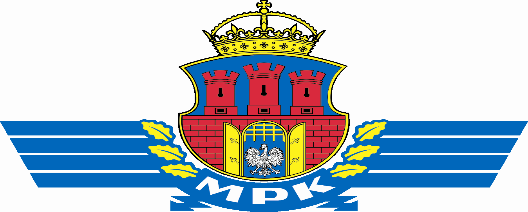 Nazwa Zadania Inwestycyjnego :„Wykonanie punktu zasilającego autobusy elektryczne”Inwestor:Miejskie Przedsiębiorstwo Komunikacyjne Spółka Akcyjna w Krakowieul. Św. Wawrzyńca 13 Kraków Wykonawca:Przedstawiciel Zamawiającego :KIER. DR, KIER. SEKCJI AUTOBUSOWEJ	